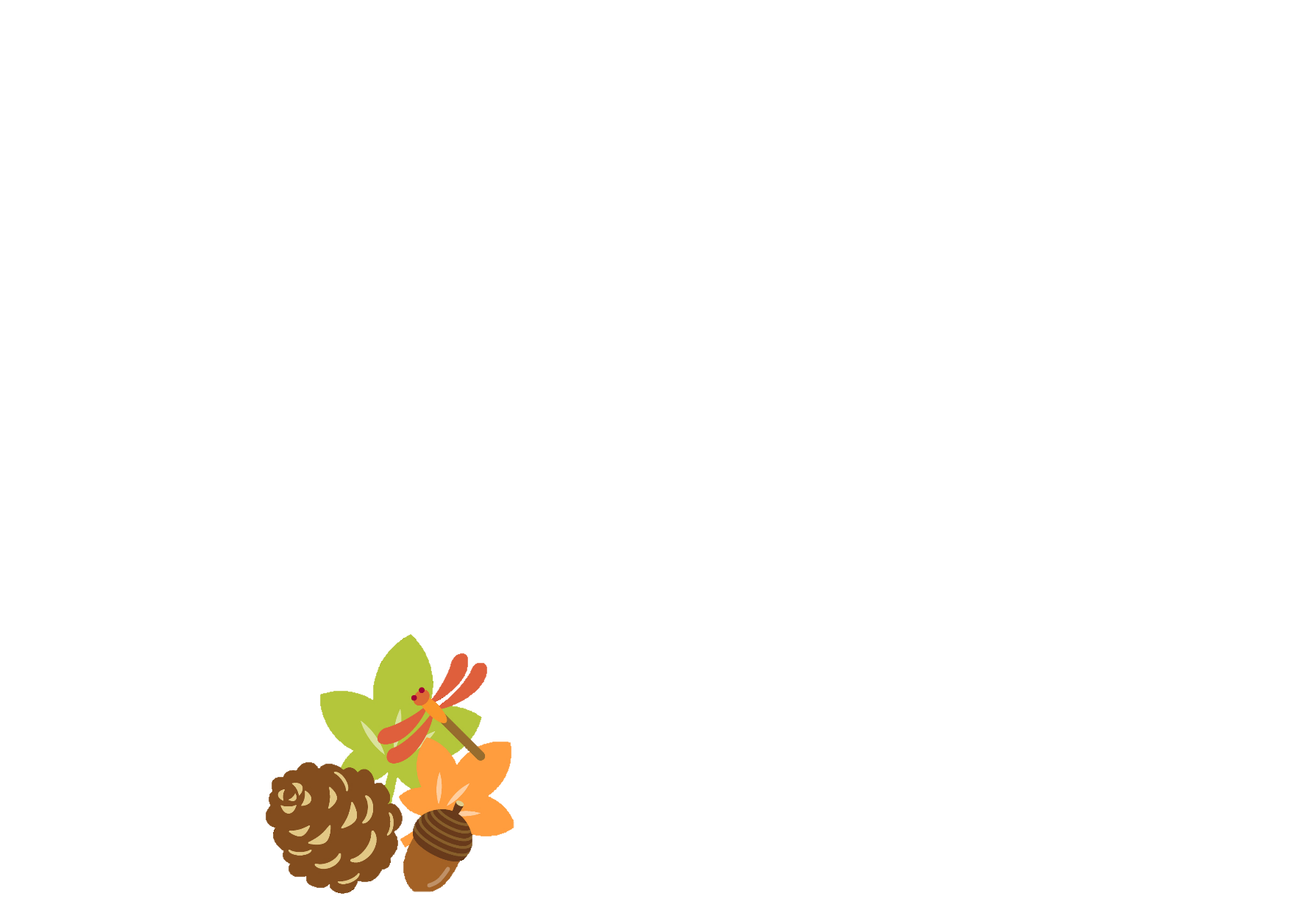 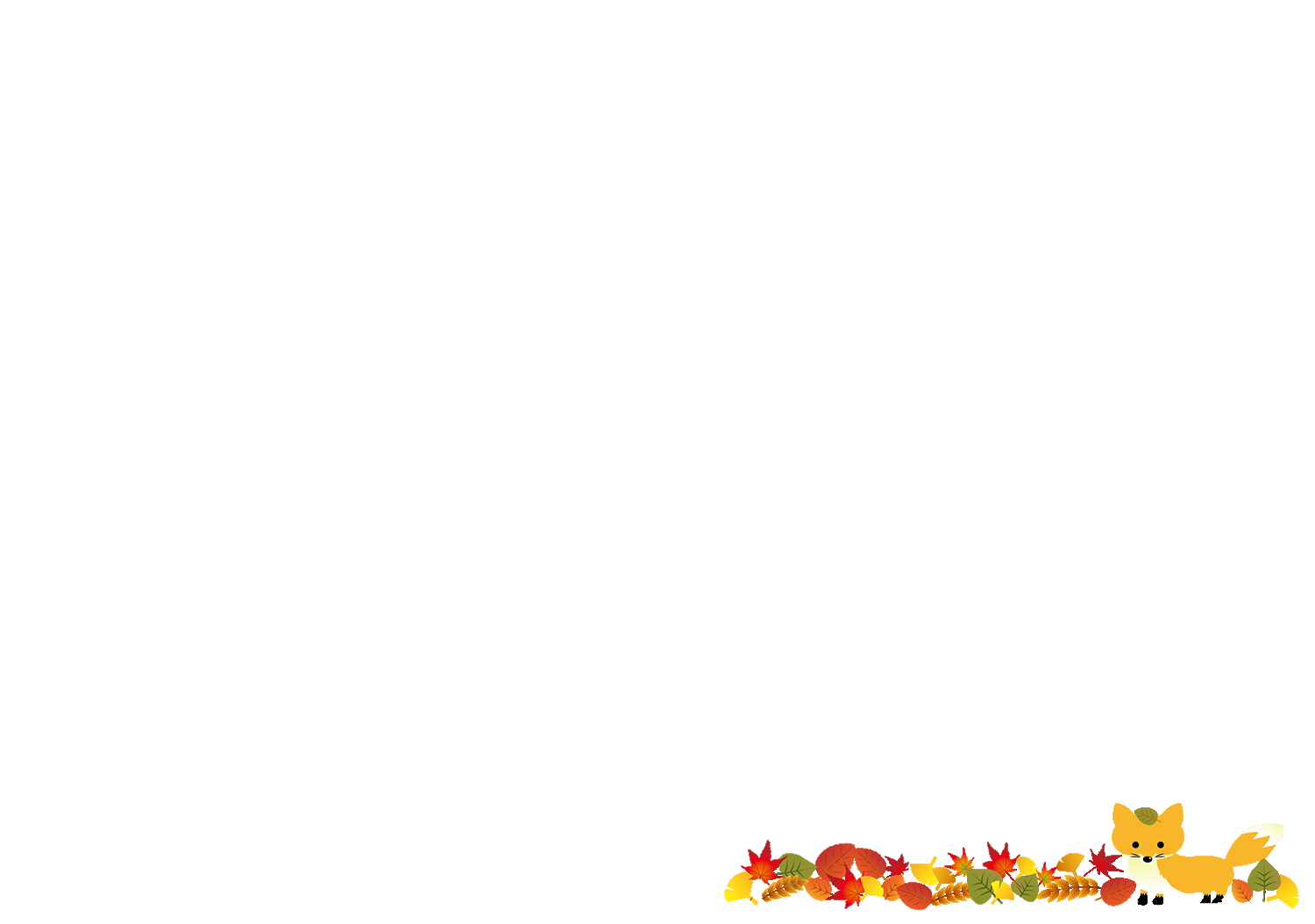 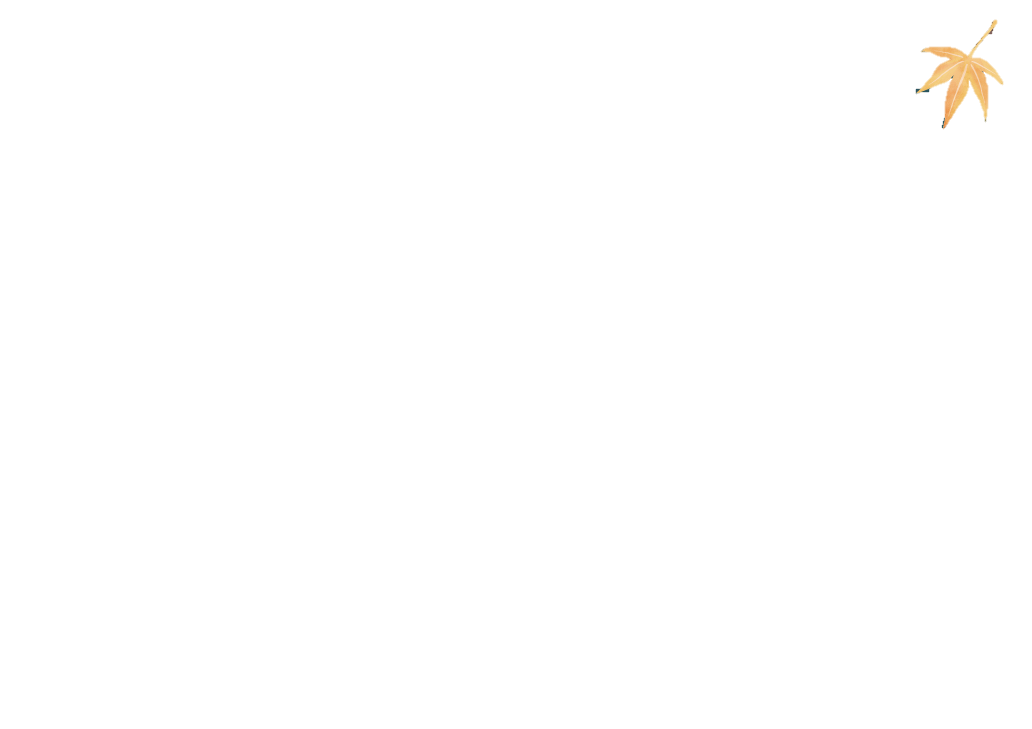 献立は食材の納品等により変更する場合があります。ご了承ください。　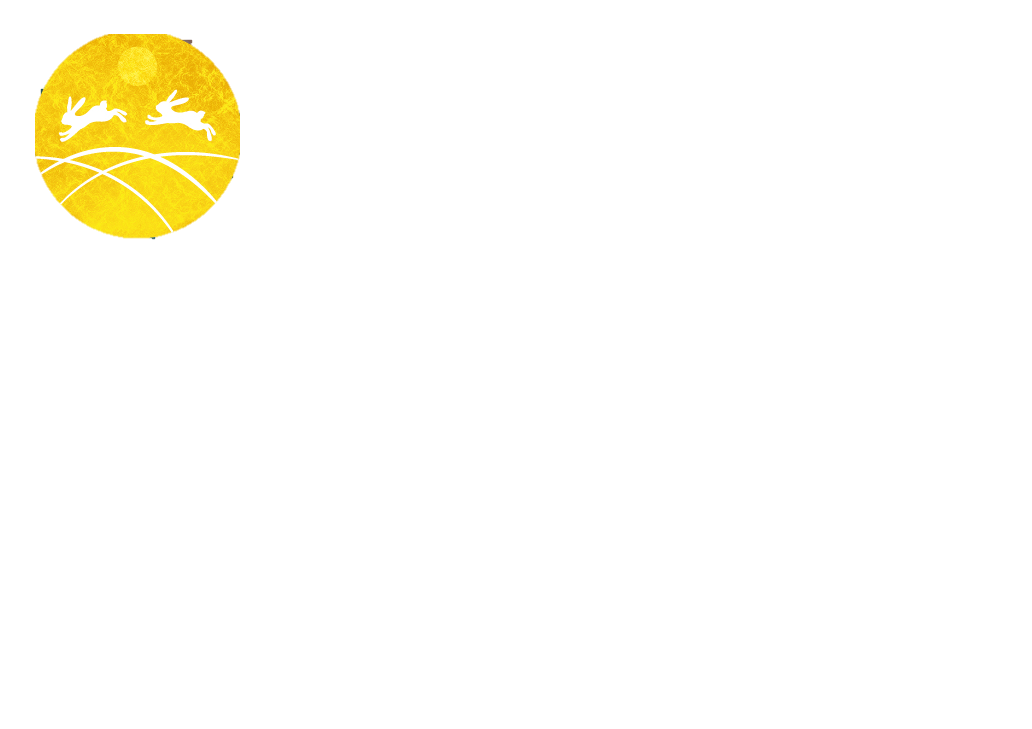 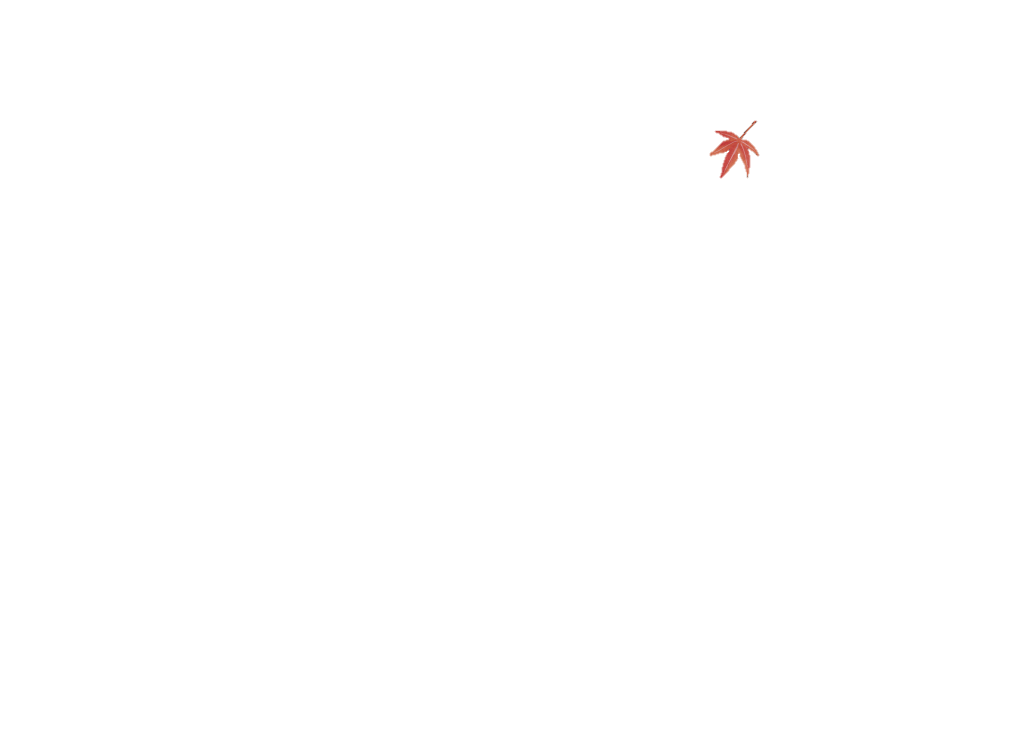 9月の行事はお月見です。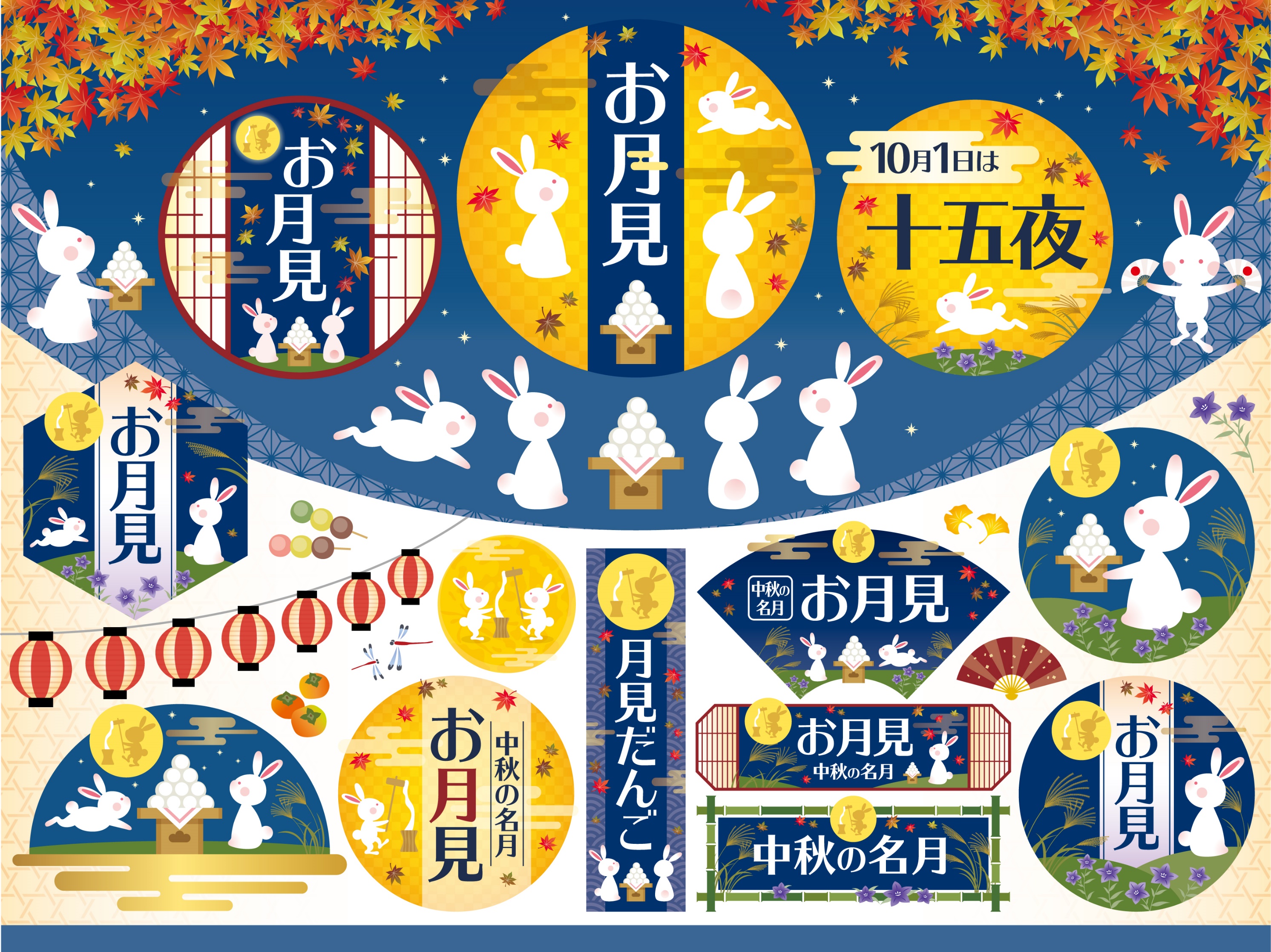 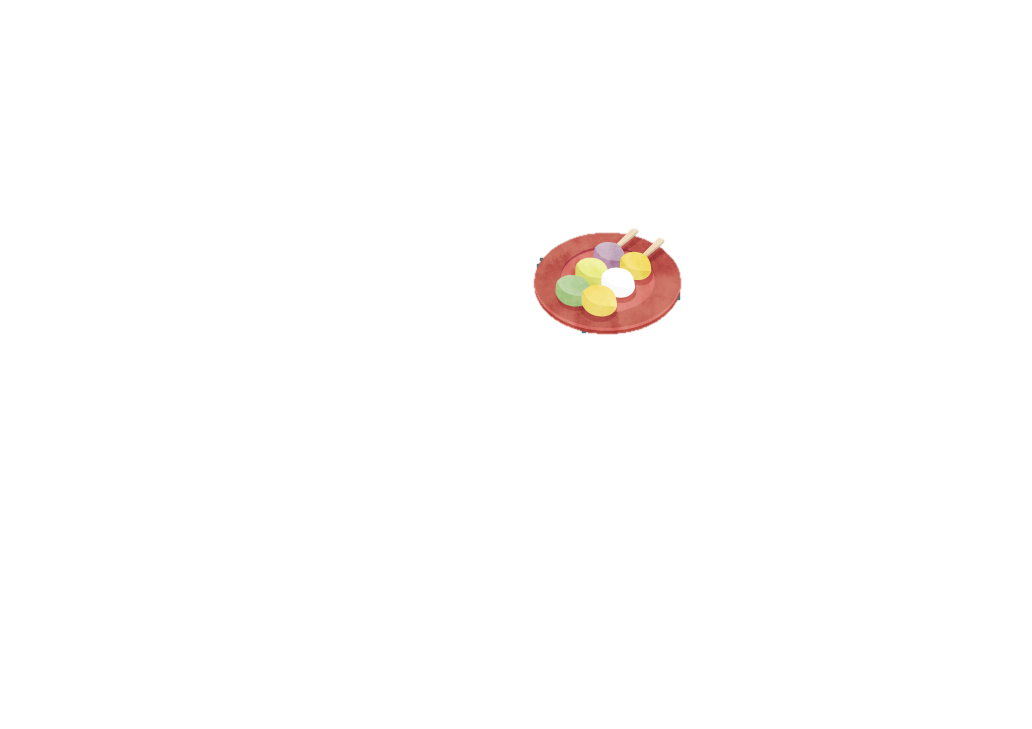 日曜献立名主な食材名８月２９日火ゆかりご飯ひじき煮味噌汁春雨サラダ発芽玄米　ゆかり　醤油　みりん　薬膳だしひじき　人参　玉葱　油揚げ　蒟蒻　葱　醤油　みりん　黒糖もやし　人参　葱　味噌春雨　人参　胡瓜　わかめ　黒酢　醤油　黒糖　胡麻30日水ピースご飯春巻き味噌汁キャベツ納豆発芽玄米　グリンピース　醤油　みりん　薬膳だし春巻きの皮　春雨　人参　玉葱　椎茸　キクラゲ　中華だし　醤油　オリーブオイル　片栗粉小松菜　人参　油揚げ　味噌キャベツ　人参　コーン　納豆　醤油　　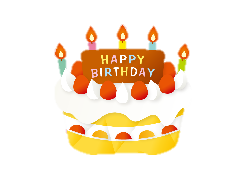 ３１日木わかめご飯マーボー豆腐中華スープクッキー発芽玄米　わかめ　醤油　みりん　薬膳だし豆腐　玉葱　人参　椎茸　葱　生姜　赤味噌　黒砂糖　みりん　胡麻油　中華だし　胡麻油　片栗粉もやし　にら　中華だし　醤油　胡麻油　胡麻豆乳バター　米粉　黒糖　９月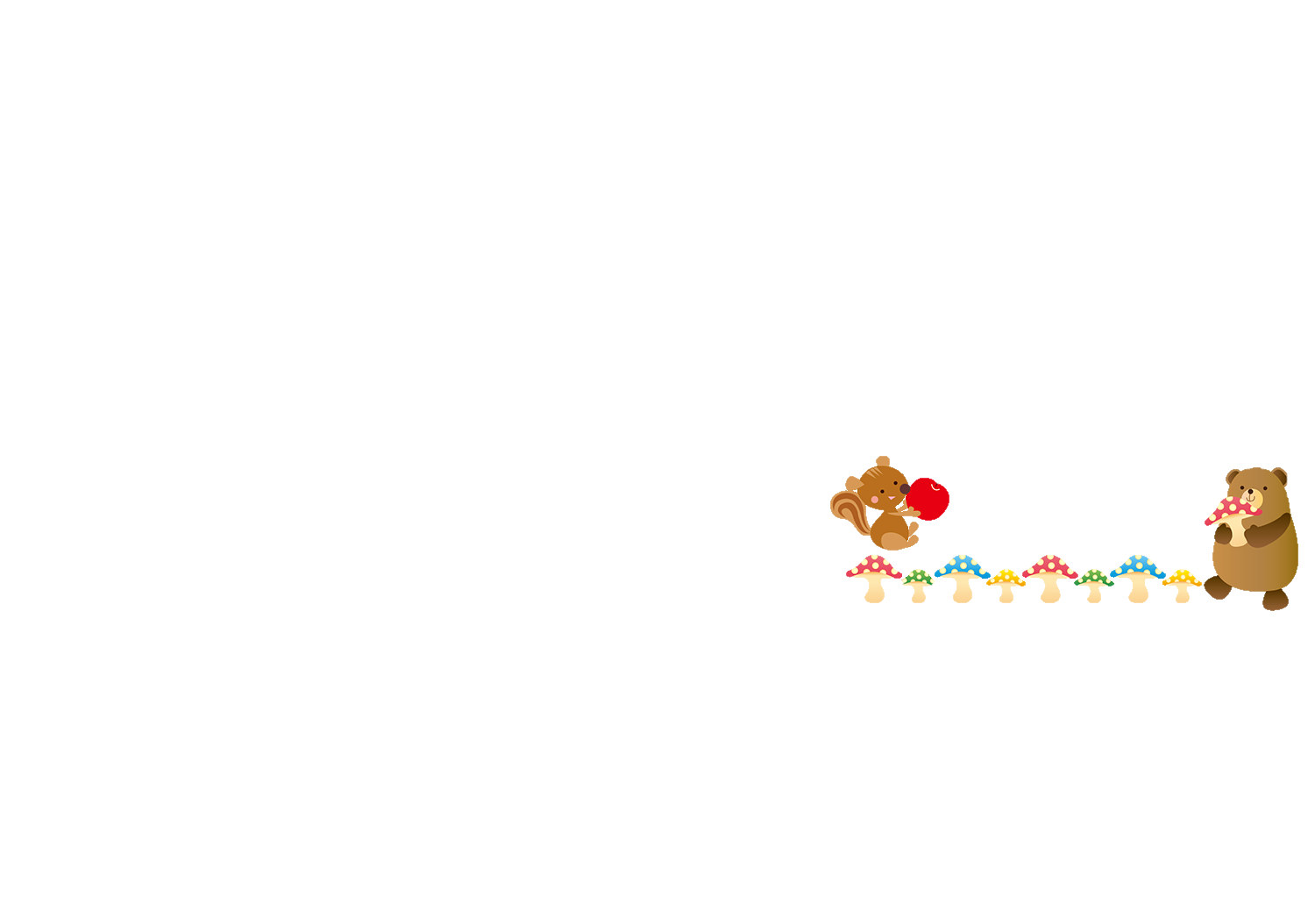 １金いりこご飯すき焼き風　味噌汁冬瓜納豆発芽玄米　いりこ　醤油　みりん　薬膳だし　胡麻車麩　白菜　玉葱　豆腐　蒟蒻　大根　葱　椎茸　醤油　黒砂糖　みりん玉葱　人参　わかめ　味噌冬瓜　人参　納豆　醤油4月ちりめんご飯切干大根味噌汁水菜納豆発芽玄米　ちりめん　醤油　みりん　薬膳だし切干大根　人参　油揚げ　玉葱　椎茸　小松菜　蒟蒻　醤油　みりん　黒砂糖もやし　人参　葱　味噌水菜　人参　もやし　納豆　醤油　５火小豆ご飯　おでん風煮味噌汁　ほうれん草納豆発芽玄米　小豆　　醤油　みりん　薬膳だし大根　蒟蒻　厚揚げ　昆布　竹輪　椎茸　醤油　みりん　黒砂糖玉葱　人参　麩　味噌ほうれん草　人参　玉葱　昆布　納豆　醤油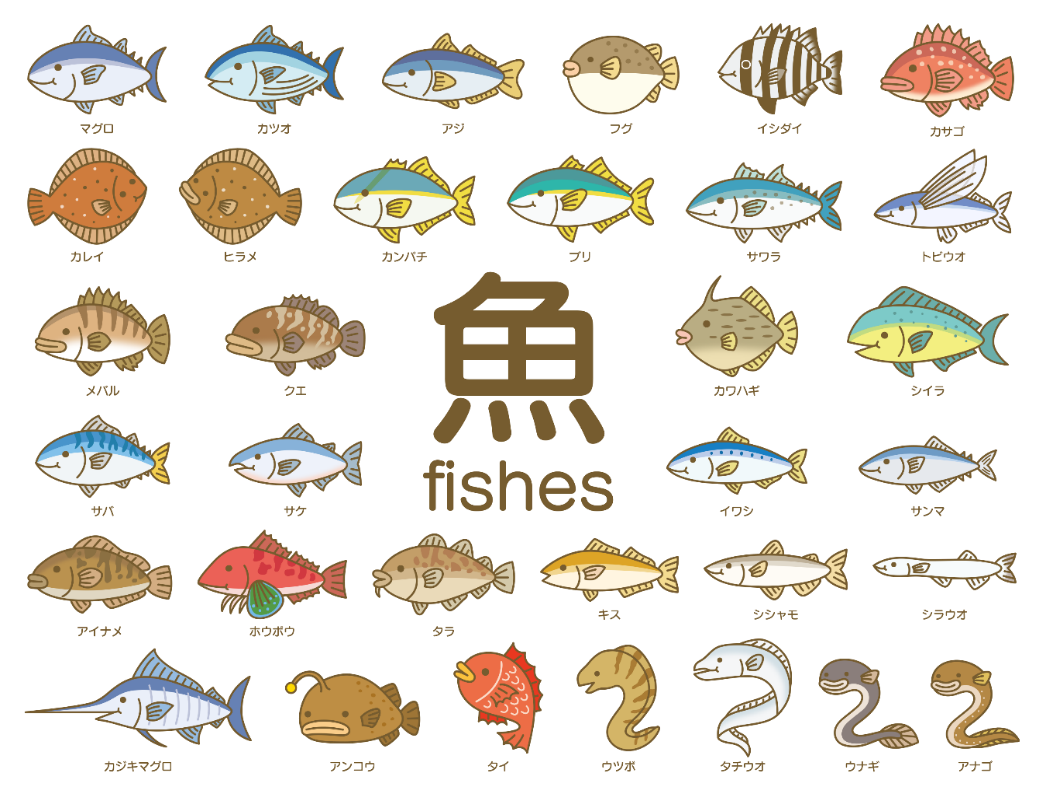 ６水舞茸ご飯シシャモ広島っ子汁キャベツ納豆発芽玄米　舞茸　人参　油揚げ　醤油　みりん　薬膳だしシシャモ豆腐　油揚げ　大根　ちりめん　水菜　味噌キャベツ　人参　胡麻　納豆　醤油７木しめじご飯野菜さっぱり炒め味噌汁　大根納豆発芽玄米　しめじ　人参　　醤油　みりん　薬膳だししめじ　えのき　椎茸　人参　ピーマン　玉葱　さつま揚げ　もやし　キャベツ　黒酢醤油　レモン果汁　黒砂糖　胡麻小松菜　人参　味噌　大根　人参　青のり　納豆　醤油　８金鰹節ご飯高野豆腐煮味噌汁キャベツ納豆発芽玄米　鰹節　　醤油　みりん　薬膳だし高野豆腐　人参　玉葱　昆布　竹輪　蒟蒻　椎茸　醤油　みりん　黒砂糖　人参　白菜　味噌キャベツ　人参　ゆかり　納豆　醤油１１月ピースご飯八宝菜味噌汁みたらし団子発芽玄米　グリンピース　醤油　みりん　薬膳だし白菜　人参　玉葱　椎茸　キクラゲ　もやし　竹輪　葱　醤油　中華だし　　片栗粉ジャガイモ　人参　味噌白玉粉　醤油　黒糖　みりん　片栗粉　１2火大豆ご飯ポトフ味噌汁もやし納豆発芽玄米　大豆　胡麻　醤油　みりん　薬膳だし大根　人参　玉葱　ジャガイモ　グリンピース　竹輪　しめじ　野菜コンソメ　薄口醤油　パセリわかめ　豆腐　葱　味噌もやし　人参　葱　納豆　醤油１3水キャロットご飯ひじき煮中華スープ切干納豆発芽玄米　人参　胡麻　醤油　みりん　薬膳だしひじき　人参　蒟蒻　玉葱　油揚げ　葱　醤油　黒糖　みりん　にら　もやし　人参　中華だし　醤油　胡麻　胡麻油切干大根　人参　昆布　納豆　醤油　ゆかり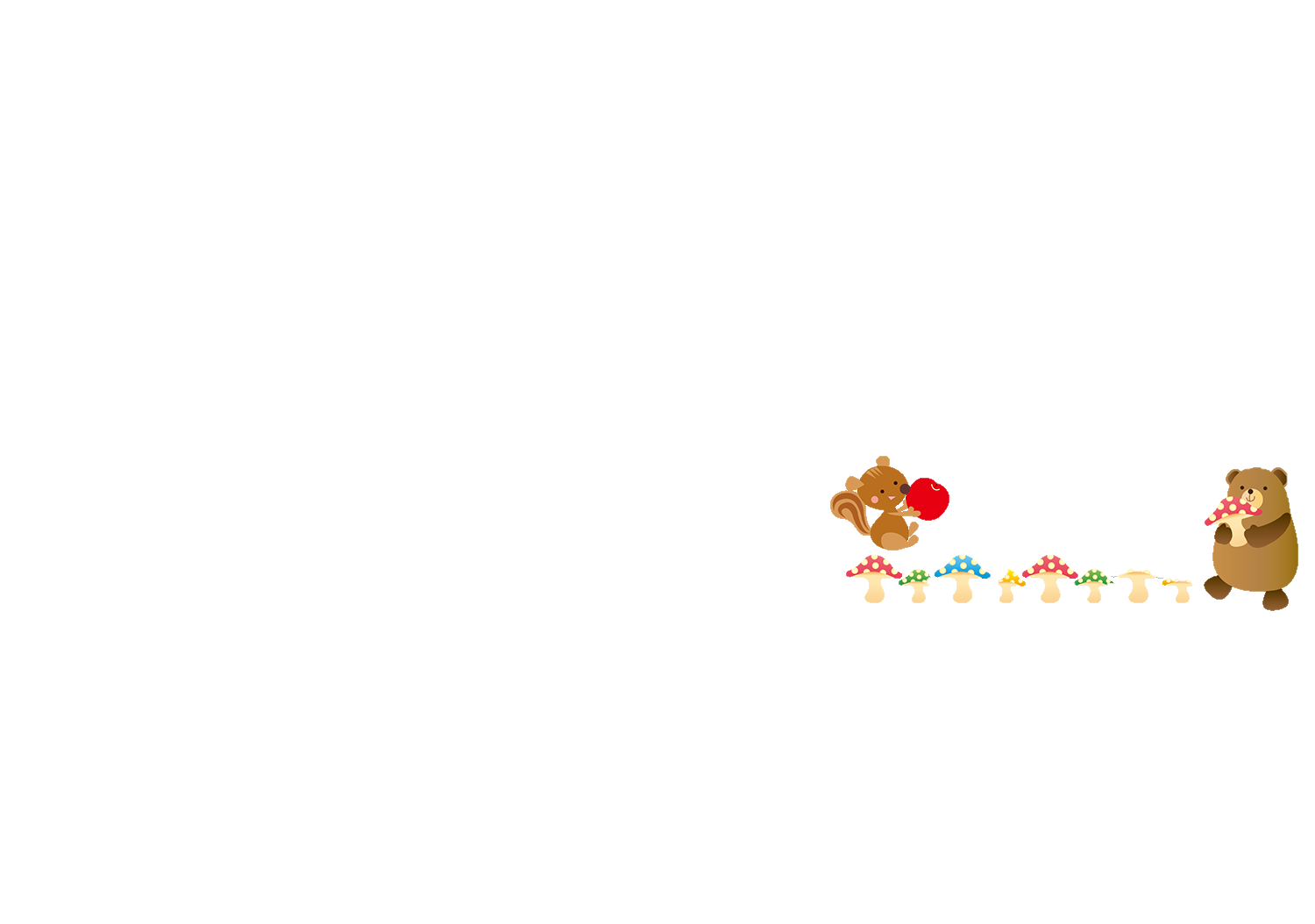 １4木カレーうどん胡瓜納豆玉葱　人参　じゃが芋　葱　平面ビーフン　醤油　みりん　カレー粉胡瓜　人参　大根　納豆　醤油１５金わかめご飯野菜のクリーム煮味噌汁　レタス納豆発芽玄米　わかめ　醤油　みりん　薬膳だしジャガイモ　人参　玉葱　竹輪　白菜　豆乳　薄口醤油　パセリ　野菜コンソメキャベツ　コーン　味噌レタス　人参　もやし　昆布　納豆　醤油１9火中華ご飯冬瓜の煮物味噌汁はりはり漬け発芽玄米　玉葱　人参　ピーマン　中華だし　食塩　胡麻　醤油　みりん冬瓜　大豆　葱　黒砂糖　薄口醤油　みりん　生姜　片栗粉水菜　人参　玉葱　味噌切干大根　人参　きゅうり　昆布　胡麻　黒酢　醤油　黒砂糖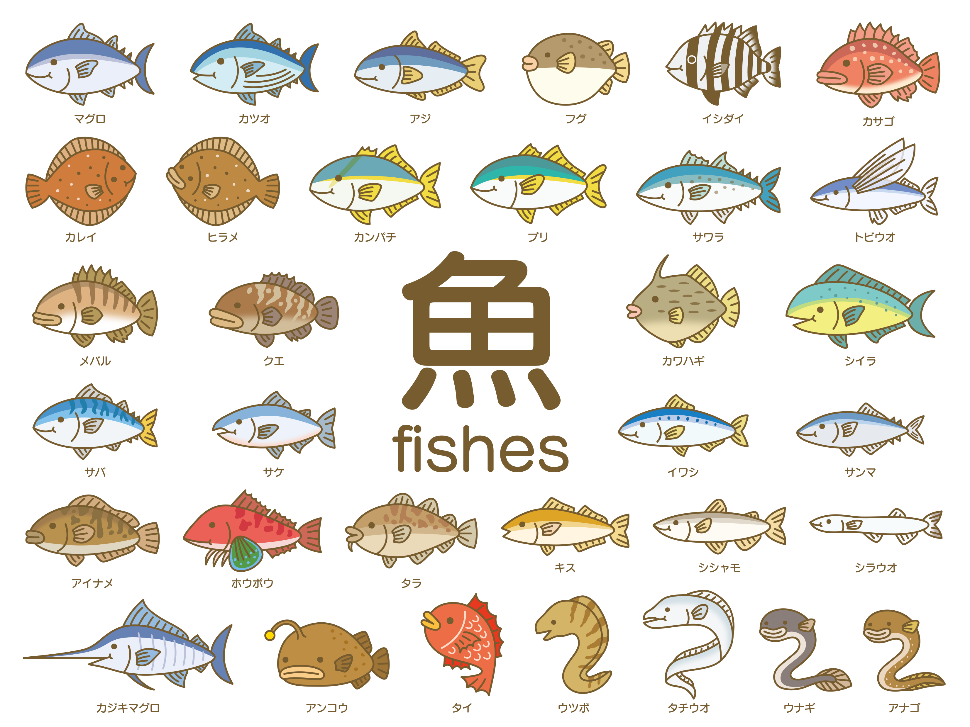 ２０水胡麻ご飯赤魚の煮つけすまし汁水菜納豆発芽玄米　胡麻　醤油　みりん　薬膳だし赤魚　料理酒　生姜　片栗粉　醤油　黒砂糖　みりん　わかめ　麩　薄口醤油水菜　人参　玉葱　納豆　醤油　胡麻　２１木ひじきご飯あんかけ豆腐味噌汁小松菜納豆　発芽玄米　ひじき　人参　油揚げ　醤油　みりん　薬膳だし厚揚げ　しめじ　玉葱　人参　椎茸　葱　黒糖　醤油　みりん　片栗粉じゃが芋　玉葱　葱　味噌小松菜　人参　もやし　いりこ　納豆　醤油　２２金狐ご飯いとこ煮味噌汁薩摩芋納豆発芽玄米　油揚げ　人参　醤油　みりん　薬膳だし南瓜　小豆　黒糖　醤油　みりん玉葱　人参　葱　麩　味噌薩摩芋　人参　納豆　醤油２6火昆布ご飯トマト煮込みすまし汁水菜納豆発芽玄米　昆布　いりこ　胡麻　醤油　みりん　薬膳だしトマト缶　玉葱　人参　なすび　ジャガイモ　しめじ　白菜　ケチャップ　野菜コンソメえのき　玉葱　葱　薄口醤油　水菜　もやし　人参　納豆　醤油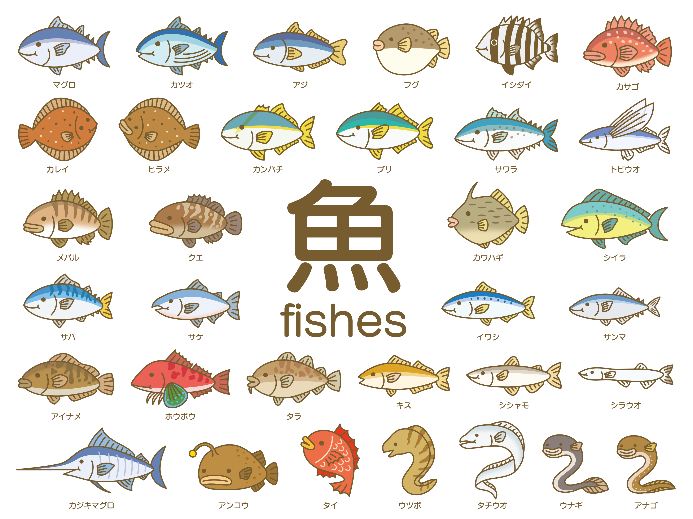 ２7水玄米ご飯キーマカレー味噌汁　じゃが芋納豆発芽玄米　醤油　みりん　薬膳だしカンパチフレーク　玉葱　人参　なすび　大豆　カレールー　パセリ　もやし　人参　玉葱　味噌じゃが芋　人参　青のり　納豆　醤油２8木牛蒡ご飯野菜のツナ煮中華スープ大根納豆発芽玄米　牛蒡　人参　醤油　みりん　薬膳だし　胡麻ツナ　しめじ　玉葱　人参　蒟蒻　大根　グリンピース　白菜　醤油　みりん　黒砂糖玉葱　人参　わかめ　薄口醤油　中華だし　胡麻 胡麻油大根　人参　納豆　醤油　胡麻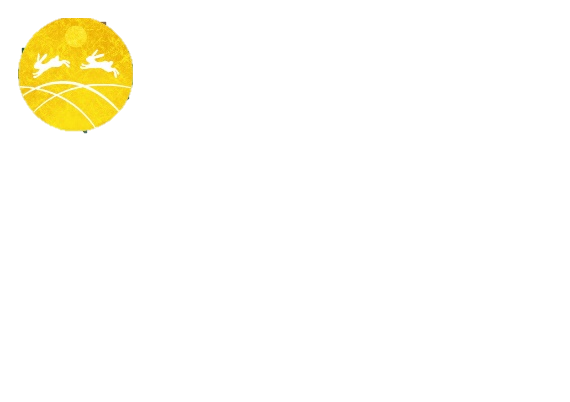 29金たくあんご飯切干ナポリ団子汁胡瓜納豆発芽玄米　たくあん　醤油　みりん　薬膳だし切干大根　玉葱　人参　ピーマン　ツナ　椎茸　ケチャップ　野菜コンソメ白玉　葱　薄口醤油　食塩胡瓜　人参　玉葱　納豆　醤油